 Vinger Rotaryklubb Distrikt 2305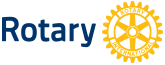 President Werner ledet møtet.Bursdager: Helge Skaar 89, år og referenten 58 år.3.min:
Stein Bjørnsen, gjest Kongsvinger Rotary, om Hærens artilleristers feiring av skytsengelen 
 «Santa Barbara» 4.desember.

Janne Herseth - om endringen i lærerutdanningen som fra høsten 2017 blir 5-årig, og arbeidet som er gjort ved høyskolen i Oslo/ Akershus i forbindelse med dette.

Kveldens program var mini-egoforedrag ved Per Gunnar Gjølstad og Øyvind Torgersen.

Per Gunnar fortalte om mye aktivitet og moro i skoletida.  Vi fikk høre om seier i prestisjetunge skoleskirenn i hopp og alt Per Gunnar har opplevd i forbindelsen med orienteringssporten i sitt voksne liv.  Vi fikk også se bilder og høre masse interessant om historien rundt Gjølstad gård.

Øyvind fortalte om oppveksten på Tromøya utenfor Arendal, om søndagsskole og masse idrettsaktivitet i barneårene. Vi fikk også høre om flyttingen til Kongsvinger og første jobb som lærer ved Tråstad Ungdomsskole, og ikke minst de spennende årene som «gründer» rektor for Kongsvinger kommunale musikkskole.Presidenten takket til slutt begge for innholdsrike og morsomme egoforedrag. Referent Bjørn-Erik Ottesen.